Ringwood Medical Practice 1st Floor, Ringwood Medical Centre, Ringwood, Hampshire, BH24 1JY 01425 478901 hiowicb-hsi.enquiries-rmc@nhs.net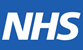 Online Access – Registration FormPlease bring photographic proof of your identification for the process to be completed.For Practice Use Only:Access to GP Online ServicesImportant Information – Please read before completing the form.If you wish to, you can now use the internet (via computer or mobile app) to book appointments with a GP, request repeat prescriptions for any medications you take regularly and look at your medical record online. You can also still use the telephone or call in to the surgery for any of these services as well. It’s your choice.It will be your responsibility to keep your login details and password safe and secure. If you know or suspect that your record has been accessed by someone that you have not agreed should see it, then you should change your password immediately. If you are unable to do this for some reason, we recommend that you contact the practice so that they can remove online access until you are able to reset your password.If you print out any information from your record, it is also your responsibility to keep this secure. If you are at all worried about keeping printed copies safe, we recommend that you do not make copies at all.During the working day it is sometimes necessary for practice staff to input into your record, for example, to attach a document that has been received, or update your information. Therefore, you will notice admin/reception staff names alongside some of your medical information – this is quite normal.The definition of a full medical record is all the information that is held in a patient’s record; this includes letters, documents, and any free text which has been added by practice staff, usually the GP. The coded record is all the information that is in the record in coded form, such as diagnoses, signs and symptoms (such as coughing, headache etc.) but excludes letters, documents and free text.Before you apply for online access to your record, there are some other things to consider. Although the chances of any of these things happening are very small, you will be asked that you have read and understood the following before you are given login details.For further information, please see: www.nhs.uk/NHSEngland/AboutNHSservices/doctors/Pages/gp-online-services.aspxNameDate of BirthNHS NumberAddress	Postcode: 	TelephoneMobile		SMS Consent	Yes	/	NoEmail AddressI wish to have online access to: Please tick all that applyBook appointmentsRequest medicationView my medical record (subject to policy)View my Summary Care RecordI wish to access my medical record & understand & agree with each statement: Please tick all that applyI have read and understood the ‘Important Information’ section belowI will be responsible for the security of the information that I see or downloadIf I choose to share my information with anyone else, this is at my own riskI will contact the practice as soon as possible if I suspect that my account has been accessed by someonewithout my agreementIf I see information in my record that it not about me, or is inaccurate I will log out immediately and contactthe practice as soon as possibleSignatureSignatureSignatureNameDateIdentity verified via: (Tick all that apply)Self VouchingVouching with information in record Photo IDProof of residence Professional VouchingSelf VouchingVouching with information in record Photo IDProof of residence Professional VouchingSelf VouchingVouching with information in record Photo IDProof of residence Professional VouchingName of VerifierDateForgotten history:There may be something you have forgotten about in your record that you might find upsetting.Abnormal results or bad news:If your GP has given you access to test results or letters, you may see something that you find upsetting to you. This may occur before you have spoken to your doctor or while the surgery is closed, and you cannot contact them.Choosing to share your information with someone:It’s up to you whether or not you share your information with others – perhaps family members or carers. It’syour choice, but also your responsibility to keep the information safe and secure.Coercion:If you think you may be pressured into revealing details from your patient record to someone else against your will, it is best that you do not register for access at this time.Misunderstood information:Your medical record is designed to be used by clinical professionals to ensure that you receive the best possible care. Some of the information within your medical record may be highly technical, written by specialists and not easily understood. If you require further clarification, please contact the surgery for a clearer explanation.Information about someone else:If you spot something in the record that is not about you or notice any other errors, please log out of the system immediately and contact the practice as soon as possible.